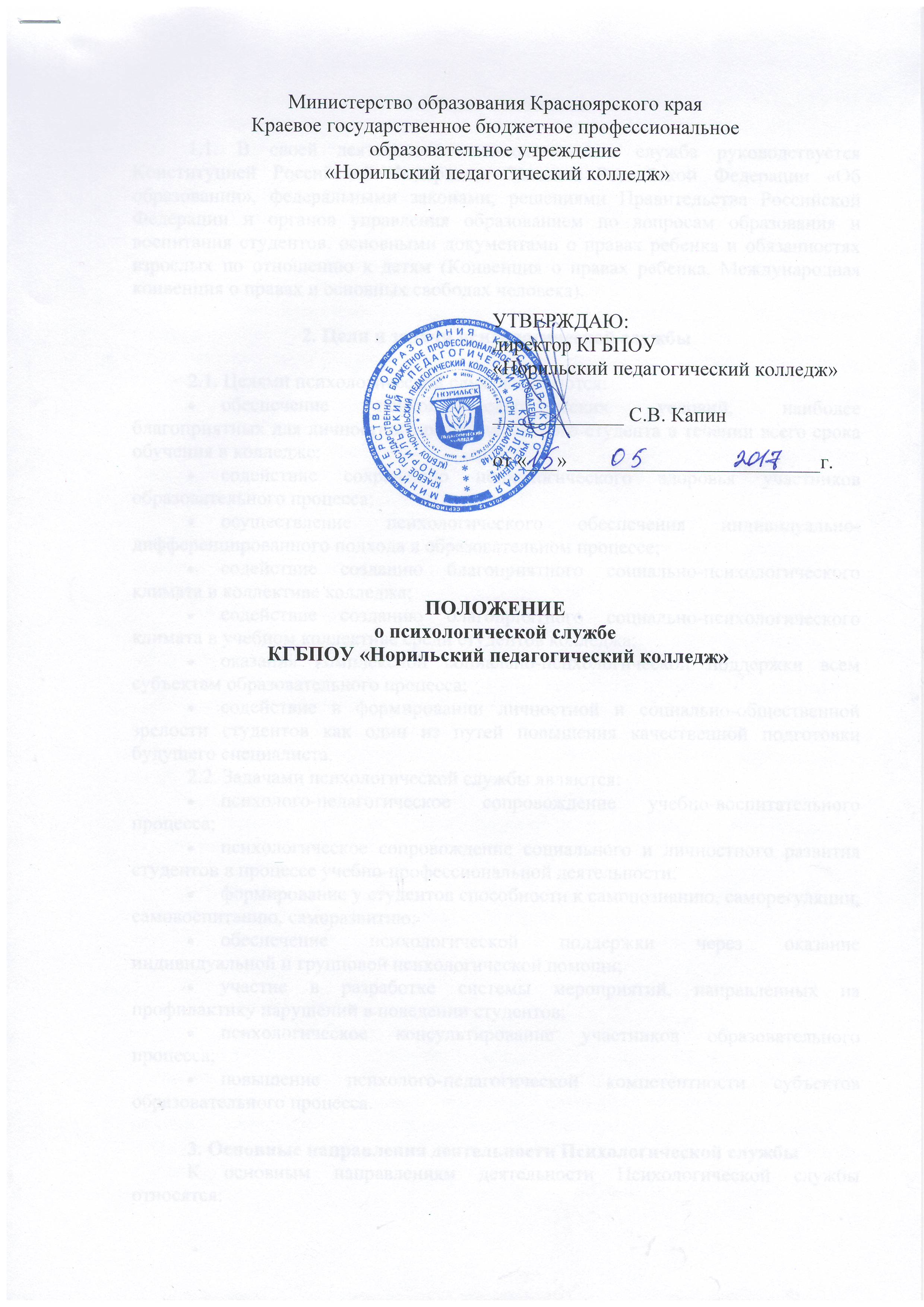 1.Общие положения1.1. В своей деятельности психологическая служба руководствуется Конституцией Российской Федерации, Законом Российской Федерации «Об образовании», федеральными законами, решениями Правительства Российской Федерации и органов управления образованием по вопросам образования и воспитания студентов, основными документами о правах ребенка и обязанностях взрослых по отношению к детям (Конвенция о правах ребенка, Международная конвенция о правах и основных свободах человека).2. Цели и задачи психологической службы2.1. Целями психологической службы являются:обеспечение психолого-педагогических условий, наиболее благоприятных для личностного развития каждого студента в течении всего срока обучения в колледже;содействие сохранению психологического здоровья участников образовательного процесса;осуществление психологического обеспечения индивидуально-дифференцированного подхода в образовательном процессе;содействие созданию благоприятного социально-психологического климата в коллективе колледжа;содействие созданию благоприятного социально-психологического климата в учебном коллективе среди студентов колледжа;оказания комплексной социально-психологической поддержки всем субъектам образовательного процесса;содействие в формировании личностной и социально-общественной зрелости студентов как один из путей повышения качественной подготовки будущего специалиста.2.2. Задачами психологической службы являются:психолого-педагогическое сопровождение учебно-воспитательного процесса;психологическое сопровождение социального и личностного развития студентов в процессе учебно-профессиональной деятельности;формирование у студентов способности к самопознанию, саморегуляции, самовоспитанию, саморазвитию;обеспечение психологической поддержки через оказание индивидуальной и групповой психологической помощи;участие в разработке системы мероприятий, направленных на профилактику нарушений в поведении студентов;психологическое консультирование участников образовательного процесса;повышение психолого-педагогической компетентности субъектов образовательного процесса.3. Основные направления деятельности Психологической службыК основным направлениям деятельности Психологической службы относятся:3.1. Психологическая диагностика:изучение индивидуальных психологических особенностей всех субъектов образовательного процесса, отслеживание развития профессионально-значимых качеств и социальной зрелости студентов;выявление психологических причин нарушений в обучении и развитии, социальной дезадаптации студентов;выявление внутригруппового статуса и социальной роли студентов;психологическое обеспечение аттестации педагогических кадров.3.2. Психологическая профилактика (поддержка):оказание психологической поддержки развития личности с целью сохранения ее индивидуальности, осуществляемой на основе совместной деятельности педагога-психолога, кураторов учебных групп, и других специалистов;предупреждения возможных девиаций поведения;содействие творческому развитию одаренных студентов;повышать психолого-педагогическую компетентность педагогов, студентов и их родителей, используя различные формы и методы пропаганды психологических знаний;участвовать в планировании и разработке развивающих и психокоррекционных программ учебной деятельности с учетом индивидуальных и половозрастных особенностей личности студентов;содействовать творческому развитию одаренных студентов.3.3. Психологическое консультирование:психологическое консультирование всех участников образовательного процесса;консультирование администрации, педагогов и родителей (законных представителей) по проблемам индивидуального развития студентов;консультирование студентов по вопросам обучения, развития, проблемам жизненного самоопределения, взаимоотношений со взрослыми и сверстниками. 3.4 Психологическая коррекция:оказание психологической помощи и поддержки преподавателям и студентам, находящимся в состоянии актуального стресса, конфликта, сильного эмоционального переживания;содействовать предупреждению возможных асоциальных действий студентов, осуществлять коррекцию асоциального поведения студентов. 4. Права педагога-психологаПедагог-психолог имеет право:знакомиться с документацией образовательного учреждения;участвовать в работе педагогического и научно-методического советов колледжа, а также предметно-цикловых комиссий, вносить свои предложения по формированию индивидуальной программы адаптации студентов в колледже, созданию благоприятного социально-психологического климата в педагогическом и студенческом коллективах, подготовке конкурентноспособных специалистов на рынке труда;обращаться с запросами в соответствующие учреждения, инстанции  для получения необходимой информации по вопросам состояния здоровья студентов, а также по вопросам  их социального положения и прочих;самостоятельно выбирать приоритетные направления работы, учитывая особенности функционирования и развития колледжа;самостоятельно формировать конкретные задачи работы со студентами, выбирать формы и методы работы, принимать решения по вопросам очередности проведения различных видов работ;повышать свою квалификацию, посещать семинары, курсы;проводить групповые и индивидуальные социально-психологические обследования;участвовать в преобразовании образовательной среды с учетом особенностей студентов и педагогического коллектива;участвовать в формировании корпоративной культуры;вести пропаганду психолого-педагогических знаний (лекции, беседы, выступления);консультировать администрацию учебного заведения по психологическому сопровождению управленческой деятельности;выступать с обобщением опыта своей работы в научных и научно-популярных журналах, газетах и других средствах массовой информации;участвовать в разработке новых методов психодиагностики, психокоррекции и других видов работы, оценки их эффективности;участвовать в работе молодежных общественных объединений, советов студенческого самоуправления;обращаться в центры профориентации по вопросам связанным с профессиональным самоопределением студентов;отказаться от выполнения распоряжений администрации в тех случаях, когда эти распоряжения противоречат профессиональным этическим принципам его деятельности, определяемым настоящим Положением.5. Ответственность педагога-психологаПедагог-психолог несет ответственность за:качество используемых методических материалов для психодиагностики, обработку результатов психодиагностики, их анализ и соответствующее использование;качество и конфедициальность собранной информации об индивидуально-психологических особенностях студентов и педагогов;за соблюдение и защиту прав и свобод студентов, строгое соблюдение правил этического кодекса практического психолога;запись и регистрацию всех видов психологической, социально-педагогической деятельности в соответствии с предлагаемыми образцами отчетной документации.Принято:На заседании Педагогического СоветаКГБПОУ СПО «Норильский педагогический колледж»Протокол № _________от «____»___________________________ годаЛист внесения измененийНомеризмененияНомер и дата распорядительного документа о внесении измененийДата внесения измененияФИО лица, внесшего измененияПодпись